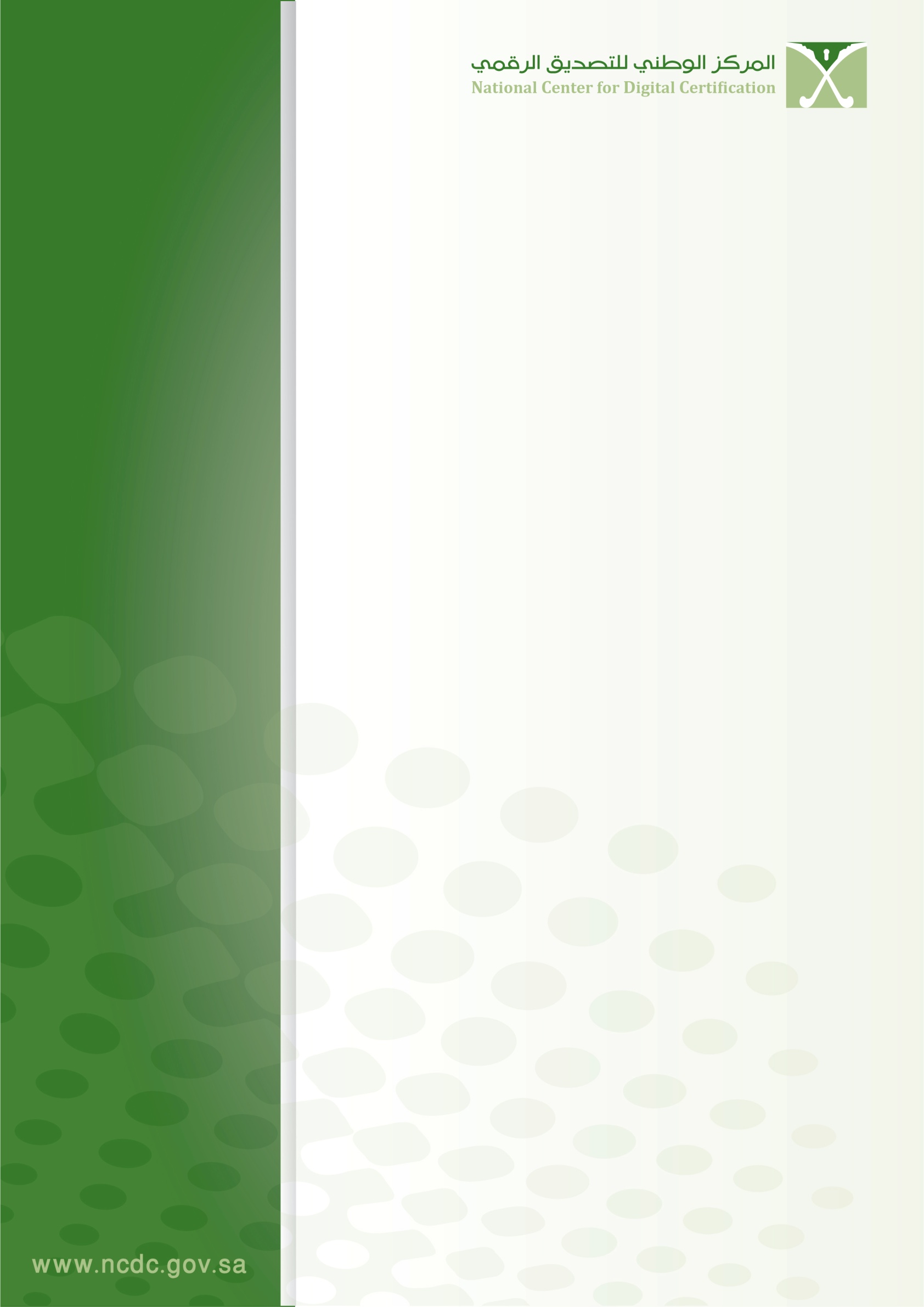       المركز الوطني للتصديق الرقمي      مقدم خدمات تصديق حكومي              نموذج طلب مشترك                            National Center for Digital Certification                            Government Certification Service Provider                           (GCSP)                           Secure Site Request Form                        Version 2.0                        June 12, 2012                              Classification: ConfidentialReasons for Revocation / Suspension request ONLY: اذكر المبررات في حال طلب إلغاء أو ايقاف الشهادة الرقمية:                                              …………………………………………………………………………………………………………………………………………………………………………………………………………………………………………CDC Management ApprovalCDC Management ApprovalCA Name: Government CACSP Name: NCDC CSP Certificate with Fully Qualified Domain NameFQDN: ( if applying for certificate based on DNS name Ex: ncdc.gov.sa)اللقباسم الجداسم الأبالاسم الأول الاسم الاسمNameFirst NameSecond NameThird NameLast NameNameالكنيةID Number & Type مسمى الوظيفةJob Title الرقم الوظيفيEmployee Number اسم الجهةOrganization Name الإدارةDepartment عنوان العملWork Address المدينةCity هاتف العملWork Telephone البريد الإلكترونيEmail Address رقم الجوال                                                                                        رقم الجوال                                                                                        رقم الجوال                                                                                        رقم الجوال                                                                                       Mobile Number الاسم Name مسمى الوظيفةJob Title الإدارةDepartment اسم الجهةOrganization Name هاتف العملWork Telephone البريد الإلكترونيEmail Address التوقيعSignature التاريخDate1Subscriber's Agreement signed by the subscriber.اتفاقية المشترك موقعة من قبل المشترك.12Copy of subscriber's ID (Identification document must be issued by the Government of Saudi Arabia, such as National ID, Iqama, or Passport).نسخة من وثيقة هوية المشترك (يجب أن تكون وثيقة الهوية صادرة  من حكومة المملكة العربية السعودية، مثل بطاقة الهوية الوطنية أو الإقامة أو جواز السفر).23Official letter from Saudi Network Information Center at CITC confirming that the Domain Name registered under the organization name.خطاب رسمي من المركز السعودي لمعلومات الشبكة بهيئة الاتصالات وتقنية المعلومات يؤكد بأن اسم النطاق مسجل باسم الجهة الطالبة.35Other Documents(Specify: ………………………………………..…...…..).وثائق أخرىحدد (…………….………………………………..…...…..).4Remarks:توضيح:………………………………………………………………………………………………………………………………………………………………………………………………………………………………………………………………………………………………………………………………………………………………………………………………………………………………………………………………………………………………الاسم (Name): …………………………………………………………………………………………………………المنصب (Designation):  ……………….…………………………………………………………………………………الاسم (Name): …………………………………………………………………………………………………………المنصب (Designation):  ……………….…………………………………………………………………………………التوقيع (Signature):                ……………………………………… التاريخ (Date): ……………………………………التوقيع (Signature):                ……………………………………… التاريخ (Date): ……………………………………I declare that the information provided in this form is verified and the identification of the subscriber matches the subscriber’s physical presence.أقر بأن المعلومات المقدمة في هذا النموذج قد تم التحقق منها، وأنه تم مطابقة وثيقة هوية المشترك مع شخص المشترك حضورياً.الاسم (Name): …………………………………………………………………………………………………………المسمى الوظيفي (Job Title):  ……………….…………………………………………………………………………...…الاسم (Name): …………………………………………………………………………………………………………المسمى الوظيفي (Job Title):  ……………….…………………………………………………………………………...…التوقيع (Signature):               ……………………………………… التاريخ (Date): ………………….…………………التوقيع (Signature):               ……………………………………… التاريخ (Date): ………………….…………………Remarks:توضيح:………………………………………………………………………………………………………………………………………………………………………………………………………………………………………………………………………………………………………………………………………………………………………………………………………………………………………………………………………………………………